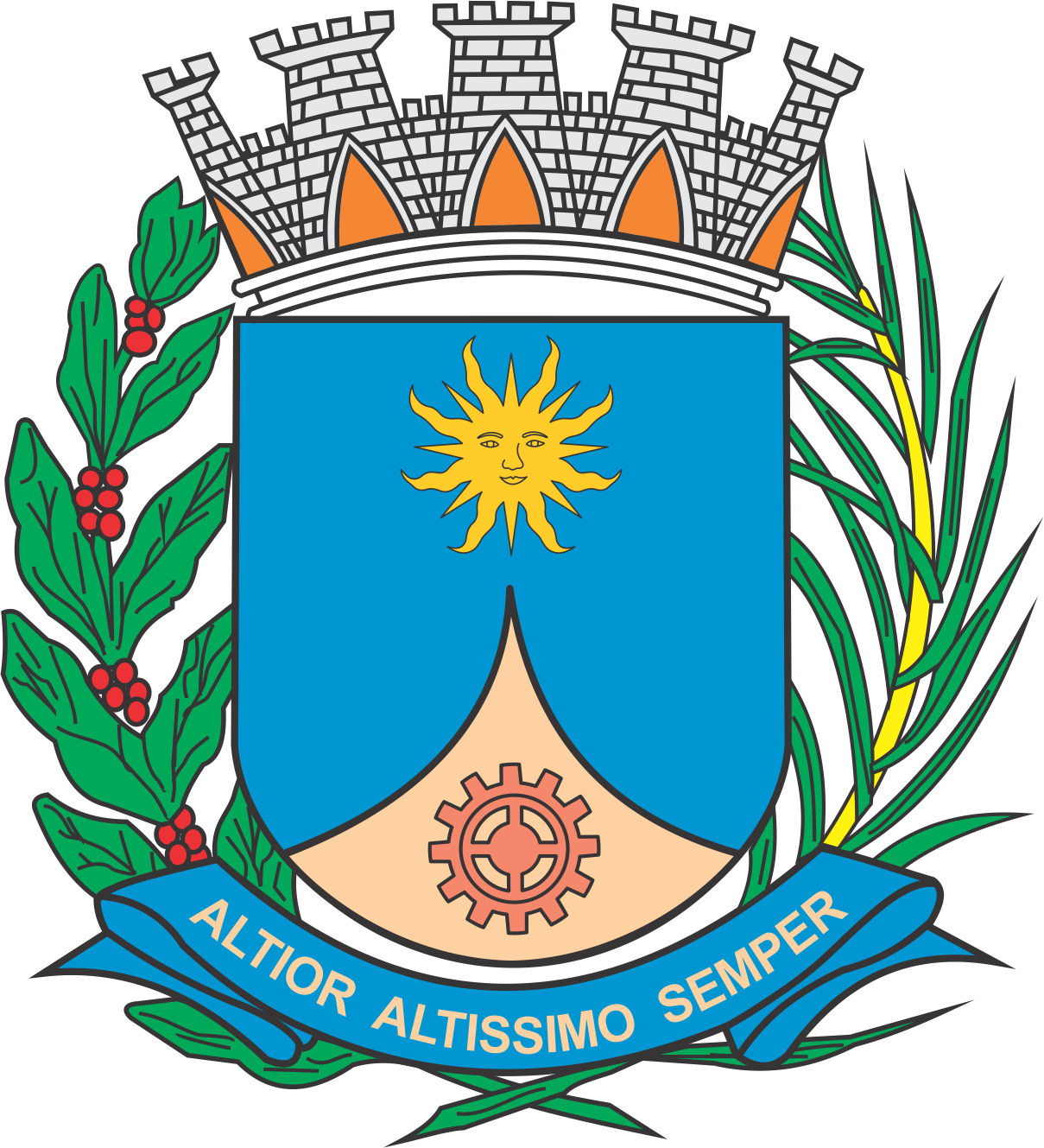 CÂMARA MUNICIPAL DE ARARAQUARAAUTÓGRAFO NÚMERO 268/2019PROJETO DE LEI NÚMERO 278/2019Dispõe sobre a abertura de crédito adicional especial e dá outras providências.		Art. 1º  Fica o Poder Executivo autorizado a abrir um crédito adicional especial, até o limite de R$ 111.617,67 (cento e onze mil, seiscentos e dezessete reais e sessenta e sete centavos), relativo à transferência das ações do Conselho Tutelar para a Secretaria Municipal de Assistência e Desenvolvimento Social, conforme demonstrativo abaixo, conforme demonstrativo abaixo:		Art. 2º  O crédito autorizado no art. 1º desta lei será coberto com a anulação parcial da dotação orçamentária vigente e abaixo especificada: 		Art. 3º  Fica incluso o presente crédito adicional especial na Lei nº 9.138, de 29 de novembro de 2017 (Plano Plurianual - PPA), na Lei nº 9.320, de 18 de julho de 2018 (Lei de Diretrizes Orçamentárias - LDO), e na Lei nº 9.443, de 21 de dezembro de 2018 (Lei Orçamentária Anual - LOA).		Art. 4º  Esta lei entra em vigor na data de sua publicação.		CÂMARA MUNICIPAL DE ARARAQUARA, aos 14 (quatorze) dias do mês de agosto do ano de 2019 (dois mil e dezenove).TENENTE SANTANAPresidente02PODER EXECUTIVOPODER EXECUTIVO02.12SECRETARIA MUNICIPAL DE ASSISTÊNCIA E DESENVOLVIMENTO SOCIALSECRETARIA MUNICIPAL DE ASSISTÊNCIA E DESENVOLVIMENTO SOCIAL02.12.01FUNDO MUNICIPAL DE ASSISTÊNCIA SOCIALFUNDO MUNICIPAL DE ASSISTÊNCIA SOCIALFUNCIONAL PROGRAMÁTICAFUNCIONAL PROGRAMÁTICAFUNCIONAL PROGRAMÁTICA08ASSISTÊNCIA SOCIAL08.243ASSISTÊNCIA A CRIANÇA E AO ADOLESCENTE08.243.0041PROGRAMA DE INCLUSÃO SOCIAL E CIDADANIA08.243.0041.2Atividade08.243.0041.2.202CONSELHO TUTELAR R$    111.617,67CATEGORIA ECONÔMICACATEGORIA ECONÔMICACATEGORIA ECONÔMICA3.1.90.11VENCIMENTOS E VANTAGENS FIXAS - PESSOAL CIVIL R$      65.015,543.1.90.13OBRIGAÇÕES PATRONAIS R$       12.685,103.1.90.94INDENIZAÇÕES E RESTITUIÇÕES TRABALHISTAS R$         5.297,603.3.90.30MATERIAL DE CONSUMO R$         1.499,593.3.90.36OUTROS SERVIÇOS DE TERCEIROS - PESSOA FÍSICA R$         6.281,893.3.90.39OUTROS SERVIÇOS DE TERCEIROS - PESSOA JURÍDICA R$         9.461,104.4.90.52EQUIPAMENTOS E MATERIAL PERMANENTE R$       11.376,85FONTE DE RECURSO1 - TESOURO1 - TESOURO02PODER EXECUTIVOPODER EXECUTIVO02.02GABINETE DO PREFEITOGABINETE DO PREFEITO02.02.01COORDENADORIA EXECUTIVA DE GABINETECOORDENADORIA EXECUTIVA DE GABINETEFUNCIONAL PROGRAMÁTICAFUNCIONAL PROGRAMÁTICAFUNCIONAL PROGRAMÁTICA08ASSISTÊNCIA SOCIAL08.243ASSISTÊNCIA A CRIANÇA E AO ADOLESCENTE08.243.0041PROGRAMA DE INCLUSÃO SOCIAL E CIDADANIA08.243.0041.2Atividade08.243.0041.2.202CONSELHO TUTELAR R$    111.617,67CATEGORIA ECONÔMICACATEGORIA ECONÔMICACATEGORIA ECONÔMICA3.1.90.11VENCIMENTOS E VANTAGENS FIXAS - PESSOAL CIVIL R$      65.015,543.1.90.13OBRIGAÇÕES PATRONAIS R$       12.685,103.1.90.94INDENIZAÇÕES E RESTITUIÇÕES TRABALHISTAS R$         5.297,603.3.90.30MATERIAL DE CONSUMO R$         1.499,593.3.90.36OUTROS SERVIÇOS DE TERCEIROS - PESSOA FÍSICA R$         6.281,893.3.90.39OUTROS SERVIÇOS DE TERCEIROS - PESSOA JURÍDICA R$         9.461,104.4.90.52EQUIPAMENTOS E MATERIAL PERMANENTE R$       11.376,85FONTE DE RECURSO1 - TESOURO1 - TESOURO